Subscribe to your SSC CalendarStep 1: Get Your SSC calendar feed URLIn SSC, navigate to the Calendar tab.Click the Subscriptions tab.Click on Setup Calendar Integration.On the External Calendaring Setup tab, you will see a URL displayed, beginning with "webdav://".
Select the text of this URL and copy it to your clipboard (Control + C). Step 2: Subscribe to your SSC calendarIn iCal (Calendar) for Mac, click the File menu and select New Calendar Subscription.Paste in your SSC calendar URL.
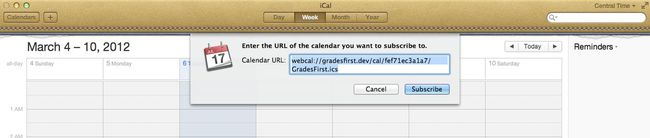 Click Subscribe.Publish your calendar events to SSCStep 1: Get your GradesFirst publishing URLIn SSC, navigate to the Calendar tab.Click the Subscriptions tab.Click on Setup Free/Busy Integration.Click the Mac Outlook Integration tab.You will see a URL displayed, beginning with "https://". Select the text of this URL and copy it to your clipboard (Control + C).Step 2: Publish your calendar to SSCIn iCal or Calendar for Mac, click the Calendars button in the top left corner of the application.
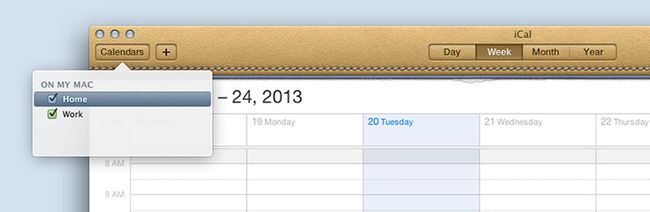 Right-click on the calendar you wish to integrate with GradesFirst, and select Publish.
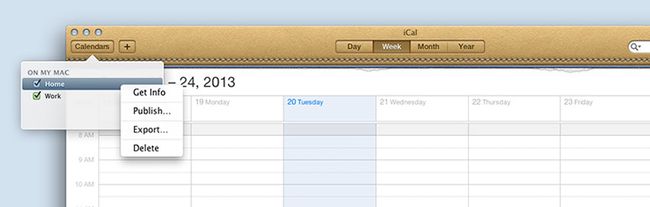 In the Publish calendar dialog, if you see a Publish on field, select A private server.
Then, paste your SSC publishing URL into the Base URL field.
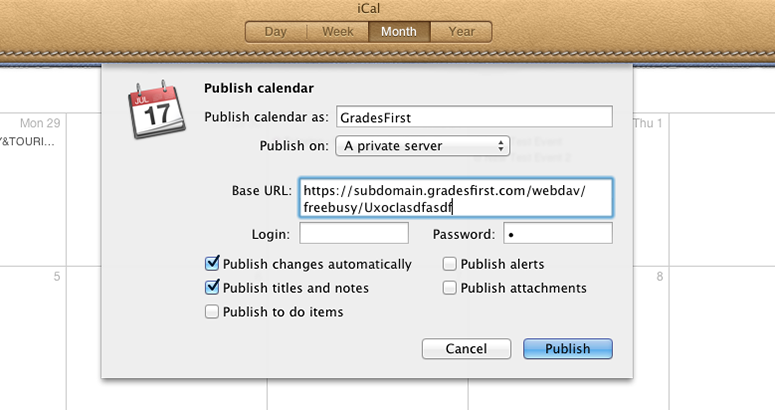 For the Login and Password fields, add a single space into each. iCal requires that the field to contain information, but not any actual login credentials.Check the Publish changes automatically checkbox.Click Publish.Add a few test appointments to your Outlook calendar. your appointments should appear on your SSC calendar as Busy blocks.